				Centraal Diagnostisch Laboratorium | www.labmaastricht.nl						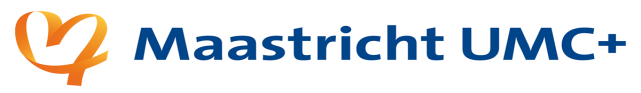 Cursus voorjaar 2020 Transfusie van theorie naar praktijk; klinisch aspecten 19-02-2020 14.45-15.00 uur	ontvangst/welkom  Zaal nivo 5 CDL							Erik Beckers			Erytrocyten en trombocyten transfusies: indicaties en compatibiliteit		15.00-15.30 uur		Compatibiliteitsonderzoek voorafgaande aan transfusies			Irene Körver- Keularts15.30-16.00 uur		Indicaties en productkenmerken: erytrocyten					Erik Beckers16.00-16.15 uur		Koffie/thee/fris16.15-16.45 uur		Indicaties en productkenmerken: trombocyten					Erik Beckers16.45-17.15 uur		Refractairiteit trombocyten							Nicole van Yperen17.15-18.00 uur	Diner nivo 4			Hemolytische anemie en bijwerkingen bij transfusies18.00-18.30 uur		Auto-Immuun Hemolytische anemie: wat is DAT				Irene Körver- Keularts18.30-19.00 uur		Auto-Immuun Hemolytische anemie: koude vs warmte autoantistoffen		Eline Cremers19.00-19.30 uur		De hemolytische ziekte van de pasgeborene					Irene Körver- Keularts19.30-19.45 uur		koffie/thee/fris19.45-20.15 uur		Bijwerkingen van transfusie: koorts als alarmsymptoom			Erik Beckers20.15-20.45 uur	Bijwerkingen van transfusie:  dyspneu als alarmsymptoom				Erik Beckers20.45-21.15 uur		Toegepaste casuïstiek								Aangevraagde accreditatiepuntenNIV, NVKC, NVML, CMI		Centraal Diagnostisch Laboratorium | www.labmaastricht.nl	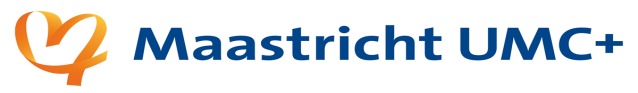 Cursus voorjaar 2020 Hemostase van theorie naar praktijk; klinische aspecten 04-03-202014.45-15.00 uur	ontvangst/welkom Zaal nivo 5 CDL									Erik BeckersPrimaire hemostase: trombocytenfunctie en VWF						15.00-15.30 uur		Werking  bloedplaatjes en VWF ? 								Rene van Oerle15.30-16.00 uur		Testen per indicatiegebied									Yvonne Henskens16.00-16.15 uur		Koffie/thee/fris16.15-16.45 uur		Diagnostiek en behandeling VWD								Erik Beckers	16.45-17.15 uur		Aangeboren en verworven trombopathie							Floor Moenen		17.15-18.00 uur	Diner nivo 4			Secundaire hemostase: stollingsfactoren en fibrinolyse18.00-18.30 uur		Werking  stollingsfactoren									Rene van Oerle	18.30-19.00 uur		Testen per indicatiegebied/Massaal bloedverlies						Yvonne Henskens19.00-19.30 uur		Diagnostiek en behandeling congenitale en verworven hemofilie A/B				Floor Moenen19.30-19.45 uur		Koffie/thee/fris19.45-20.15 uur		Toepassing en achtergrond antistollings therapie						Renske Olie20.15-21.00 uur		Toegepaste casuïstiek										Aangevraagde accreditatiepuntenNIV, NVKC, NVML, CMI